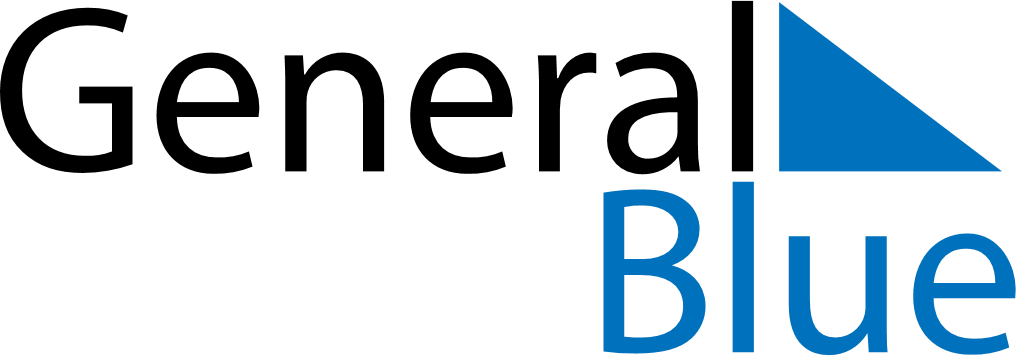 Weekly CalendarDecember 14, 2025 - December 20, 2025SundayDec 14MondayDec 15TuesdayDec 16WednesdayDec 17ThursdayDec 18FridayDec 19SaturdayDec 20